 Ш У Ö МП О С Т А Н О В Л Е Н И Еот 20 октября 2015  года                                                                                           № 874 Республика Коми, Ижемский район, с. Ижма					                  О внесении изменений в постановление администрации муниципального района «Ижемский» от 29 сентября 2015 года № 803 «О реализации мероприятий по внедрению Всероссийского  физкультурно-спортивного комплекса «Готов к труду и обороне» (ГТО)»В соответствии с Уставом муниципального образования муниципального района «Ижемский»администрация муниципального района «Ижемский»П О С Т А Н О В Л Я Е Т:Внести в постановление администрации муниципального района «Ижемский» от 29 сентября 2015 года № 803 «О реализации мероприятий по внедрению Всероссийского  физкультурно-спортивного комплекса «Готов к труду и обороне» (ГТО)» следующие изменения:пункт 1 изложить в следующей редакции:«1. Наделить полномочиями муниципального Центра тестирования по выполнению видов испытаний (тестов), нормативов, требований к оценке уровня знаний и умений в области физической культуры и спорта Всероссийского физкультурно-спортивного комплекса «Готов к труду и обороне» (ГТО) (далее – Центр тестирования) на территории муниципального образования муниципального района «Ижемский» муниципальное бюджетное учреждение «Межпоселенческий спортивный комплекс в п. Щельяюр».».пункт 2 изложить в следующей редакции:«2. Директору муниципального бюджетного учреждения «Межпоселенческий спортивный комплекс в п. Щельяюр»:2.1. Провести необходимые организационные мероприятия по обеспечению деятельности Центра тестирования норм «Готов к труду и обороне» (ГТО);2.2. Внести соответствующие изменения в учредительные документы.».2. Настоящее постановление вступает в силу со дня принятия и распространяется на правоотношения возникшие с 01 сентября 2015 года.Заместитель руководителя администрации муниципального района «Ижемский»		       	                           Р.Е. Селиверстов«Изьва»муниципальнöй районсаадминистрация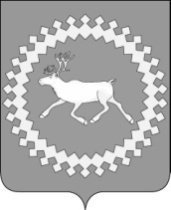 Администрациямуниципального района«Ижемский»